REQUERIMENTO Nº 999/2018Requer informações acerca de cronograma para poda de árvores em área pública, localizadas na extensão da Avenida Rafard, no bairro São Joaquim.Senhor Presidente,Senhores Vereadores, CONSIDERANDO que este vereador vem sendo procurado desde o início do mandato por munícipes que requerem que este vereador verifique o motivo do Poder Executivo Municipal demorar muito para promover serviços de poda das árvores plantadas em área pública da Avenida Rafard, no bairro São Joaquim.CONSIDERANDO que há casos registrados nos últimos meses de  árvores caídas e galhos, devido a temporais, vindo a causar transtornos aos moradores e riscos de acidentes físicos e materiais;CONSIDERANDO que até mesmo há árvores caídas dentro do córrego, podendo vir a causar elevação do córrego e consequentemente alagamentos e enchentes;CONSIDERANDO por fim, que é preciso que haja uma força tarefa para realizar a poda de todas essas árvores de grande porte com copa cheia que estão localizadas na extensão da Avenida Rafard, no bairro São Joaquim, para evitar danos futuros;REQUEIRO que, nos termos do Art. 10, Inciso X, da Lei Orgânica do município de Santa Bárbara d’Oeste, combinado com o Art. 63, Inciso IX, do mesmo diploma legal, seja oficiado o Excelentíssimo Senhor Prefeito Municipal para que encaminhe a esta Casa de Leis as seguintes informações: 1º) É sabido que para realizar qualquer serviço em área pública o cronograma segue critérios internos de cada secretaria, sendo assim é possível que a Administração Pública envie no local, Avenida Rafard uma equipe técnica para analisar a situação no que tange poda de árvores? 2º) Caso negativo a resposta do item 1º, justifique?3º) Caso positiva  a resposta do item 1º, qual previsão?4º) Outras informações que julgarem por necessárias;Plenário “Dr. Tancredo Neves”, em 24 de julho de 2018.JESUS VENDEDOR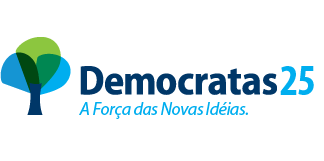 -Vereador / Vice Presidente-